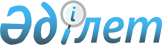 О внесении изменений в решение Атбасарского районного маслихата от 25 декабря 2020 года № 6С 47/12 "О бюджетах города Атбасар, сел и сельских округов на 2021-2023 годы"Решение Атбасарского районного маслихата Акмолинской области от 25 февраля 2021 года № 7С 3/5. Зарегистрировано Департаментом юстиции Акмолинской области 2 марта 2021 года № 8369
      В соответствии с пунктом 1 статьи 109-1 Бюджетного кодекса Республики Казахстан от 4 декабря 2008 года, подпунктом 1) пункта 1 статьи 6 Закона Республики Казахстан от 23 января 2001 года "О местном государственном управлении и самоуправлении в Республике Казахстан", Атбасарский районный маслихат РЕШИЛ:
      1. Внести в решение Атбасарского районного маслихата "О бюджетах города Атбасар, сел и сельских округов на 2021-2023 годы" от 25 декабря 2020 года № 6С 47/12 (зарегистрировано в Реестре государственной регистрации нормативных правовых актов № 8302, опубликовано 15 января 2021 года в Эталонном контрольном банке нормативных правовых актов Республики Казахстан в электронном виде) следующие изменения:
      пункт 1 изложить в новой редакции:
      "1. Утвердить бюджет города Атбасар на 2021-2023 годы согласно приложениям 1, 2 и 3 соответственно, в том числе на 2021 год в следующих объемах:
      1) доходы – 399 334,0 тысячи тенге, в том числе:
      налоговые поступления – 157 232,0 тысячи тенге;
      неналоговые поступления – 4 663,0 тысячи тенге;
      поступления от продажи основного капитала – 0 тенге;
      поступления трансфертов – 237 439,0 тысяч тенге;
      2) затраты – 456 576,9 тысяч тенге;
      3) чистое бюджетное кредитование – 0 тенге:
      бюджетные кредиты – 0 тенге;
      погашение бюджетных кредитов – 0 тенге;
      4) сальдо по операциям с финансовыми активами – 0 тенге:
      приобретение финансовых активов – 0 тенге;
      поступления от продажи финансовых активов государства – 0 тенге;
      5) дефицит (профицит) бюджета – -57 242,9 тысячи тенге;
      6) финансирование дефицита (использование профицита) бюджета – 57 242,9 тысячи тенге:
      поступление займов – 0 тенге;
      погашение займов – 0 тенге;
      используемые остатки бюджетных средств – 57 242,9 тысячи тенге.";
      пункт 2 изложить в новой редакции:
      "2. Утвердить бюджет сельского округа Акана Курманова на 2021-2023 годы согласно приложениям 4, 5 и 6 соответственно, в том числе на 2021 год в следующих объемах:
      1) доходы – 10 484,0 тысячи тенге, в том числе:
      налоговые поступления – 3 510,0 тысяч тенге;
      неналоговые поступления – 0 тенге;
      поступления от продажи основного капитала – 0 тенге;
      поступления трансфертов – 6 974,0 тысячи тенге;
      2) затраты – 12 888,4 тысяч тенге;
      3) чистое бюджетное кредитование – 0 тенге:
      бюджетные кредиты – 0 тенге;
      погашение бюджетных кредитов – 0 тенге;
      4) сальдо по операциям с финансовыми активами – 0 тенге:
      приобретение финансовых активов – 0 тенге;
      поступления от продажи финансовых активов государства – 0 тенге;
      5) дефицит (профицит) бюджета – -2 404,4 тысячи тенге;
      6) финансирование дефицита (использование профицита) бюджета – 2 404,4 тысячи тенге:
      поступление займов – 0 тенге;
      погашение займов – 0 тенге;
      используемые остатки бюджетных средств – 2 404,4 тысячи тенге.";
      пункт 3 изложить в новой редакции:
      "3. Утвердить бюджет сельского округа Бастау на 2021-2023 годы согласно приложениям 7, 8 и 9 соответственно, в том числе на 2021 год в следующих объемах:
      1) доходы – 7 907,0 тысяч тенге, в том числе:
      налоговые поступления – 2 445,0 тысяч тенге;
      неналоговые поступления – 0 тенге;
      поступления от продажи основного капитала – 0 тенге;
      поступления трансфертов – 5 462,0 тысячи тенге;
      2) затраты – 8 623,0 тысячи тенге;
      3) чистое бюджетное кредитование – 0 тенге:
      бюджетные кредиты – 0 тенге;
      погашение бюджетных кредитов – 0 тенге;
      4) сальдо по операциям с финансовыми активами – 0 тенге:
      приобретение финансовых активов – 0 тенге;
      поступления от продажи финансовых активов государства – 0 тенге;
      5) дефицит (профицит) бюджета – -716,0 тысяч тенге;
      6) финансирование дефицита (использование профицита) бюджета – 716,0 тысяч тенге:
      поступление займов – 0 тенге;
      погашение займов – 0 тенге;
      используемые остатки бюджетных средств – 716,0 тысяч тенге.";
      пункт 4 изложить в новой редакции:
      "4. Утвердить бюджет села Борисовка на 2021-2023 годы согласно приложениям 10, 11 и 12 соответственно, в том числе на 2021 год в следующих объемах:
      1) доходы – 8 584,0 тысячи тенге, в том числе:
      налоговые поступления – 2 350,0 тысяч тенге;
      неналоговые поступления – 0 тенге;
      поступления от продажи основного капитала – 0 тенге;
      поступления трансфертов – 6 234 тысячи тенге;
      2) затраты – 9 305,0 тысяч тенге;
      3) чистое бюджетное кредитование – 0 тенге:
      бюджетные кредиты – 0 тенге;
      погашение бюджетных кредитов – 0 тенге;
      4) сальдо по операциям с финансовыми активами – 0 тенге:
      приобретение финансовых активов – 0 тенге;
      поступления от продажи финансовых активов государства – 0 тенге;
      5) дефицит (профицит) бюджета – -721,0 тысяча тенге;
      6) финансирование дефицита (использование профицита) бюджета – 721,0 тысяча тенге:
      поступление займов – 0 тенге;
      погашение займов – 0 тенге;
      используемые остатки бюджетных средств – 721,0 тысяча тенге.";
      пункт 5 изложить в новой редакции:
      "5. Утвердить бюджет Макеевского сельского округа на 2021-2023 годы согласно приложениям 13, 14 и 15 соответственно, в том числе на 2021 год в следующих объемах:
      1) доходы – 9 432,0 тысячи тенге, в том числе:
      налоговые поступления – 2 081,0 тысяча тенге;
      неналоговые поступления – 0 тенге;
      поступления от продажи основного капитала – 0 тенге;
      поступления трансфертов – 7 351,0 тысяча тенге;
      2) затраты – 11 032,9 тысячи тенге;
      3) чистое бюджетное кредитование – 0 тенге:
      бюджетные кредиты – 0 тенге;
      погашение бюджетных кредитов – 0 тенге;
      4) сальдо по операциям с финансовыми активами – 0 тенге:
      приобретение финансовых активов – 0 тенге;
      поступления от продажи финансовых активов государства – 0 тенге;
      5) дефицит (профицит) бюджета – -1 600,9 тысяч тенге;
      6) финансирование дефицита (использование профицита) бюджета – 1 600,9 тысяч тенге:
      поступление займов – 0 тенге;
      погашение займов – 0 тенге;
      используемые остатки бюджетных средств – 1 600,9 тысяч тенге.";
      пункт 6 изложить в новой редакции:
      "6. Утвердить бюджет Мариновского сельского округа на 2021-2023 годы согласно приложениям 16, 17 и 18 соответственно, в том числе на 2021 год в следующих объемах:
      1) доходы – 20 205,0 тысяч тенге, в том числе:
      налоговые поступления – 8 848,0 тысяч тенге;
      неналоговые поступления – 0 тенге;
      поступления от продажи основного капитала – 0 тенге;
      поступления трансфертов – 11 357,0 тысяч тенге;
      2) затраты – 28 153,2 тысячи тенге;
      3) чистое бюджетное кредитование – 0 тенге:
      бюджетные кредиты – 0 тенге;
      погашение бюджетных кредитов – 0 тенге;
      4) сальдо по операциям с финансовыми активами – 0 тенге:
      приобретение финансовых активов – 0 тенге;
      поступления от продажи финансовых активов государства – 0 тенге;
      5) дефицит (профицит) бюджета – -7 948,2 тысяч тенге;
      6) финансирование дефицита (использование профицита) бюджета – 7 948,2 тысяч тенге:
      поступление займов – 0 тенге;
      погашение займов – 0 тенге;
      используемые остатки бюджетных средств – 7 948,2 тысяч тенге.";
      пункт 7 изложить в новой редакции:
      "7. Утвердить бюджет села Новосельское на 2021-2023 годы согласно приложениям 19, 20 и 21 соответственно, в том числе на 2021 год в следующих объемах:
      1) доходы – 27 278,0 тысяч тенге, в том числе:
      налоговые поступления – 1 549,0 тысяч тенге;
      неналоговые поступления – 0 тенге;
      поступления от продажи основного капитала – 0 тенге;
      поступления трансфертов – 25 729,0 тысяч тенге;
      2) затраты – 30 210,2 тысяч тенге;
      3) чистое бюджетное кредитование – 0 тенге:
      бюджетные кредиты – 0 тенге;
      погашение бюджетных кредитов – 0 тенге;
      4) сальдо по операциям с финансовыми активами – 0 тенге:
      приобретение финансовых активов – 0 тенге;
      поступления от продажи финансовых активов государства – 0 тенге;
      5) дефицит (профицит) бюджета – -2 932,2 тысячи тенге;
      6) финансирование дефицита (использование профицита) бюджета – 2 932,2 тысячи тенге:
      поступление займов – 0 тенге;
      погашение займов – 0 тенге;
      используемые остатки бюджетных средств – 2 932,2 тысячи тенге.";
      пункт 8 изложить в новой редакции:
      "8. Утвердить бюджет Покровского сельского округа на 2021-2023 годы согласно приложениям 22, 23 и 24 соответственно, в том числе на 2021 год в следующих объемах:
      1) доходы – 10 285,0 тысяч тенге, в том числе:
      налоговые поступления – 2 529,0 тысяч тенге;
      неналоговые поступления – 0 тенге;
      поступления от продажи основного капитала – 0 тенге;
      поступления трансфертов – 7 756,0 тысяч тенге;
      2) затраты – 10 890,0 тысяч тенге;
      3) чистое бюджетное кредитование – 0 тенге:
      бюджетные кредиты – 0 тенге;
      погашение бюджетных кредитов – 0 тенге;
      4) сальдо по операциям с финансовыми активами – 0 тенге:
      приобретение финансовых активов – 0 тенге;
      поступления от продажи финансовых активов государства – 0 тенге;
      5) дефицит (профицит) бюджета – -605,0 тысяч тенге;
      6) финансирование дефицита (использование профицита) бюджета – 605,0 тысяч тенге:
      поступление займов – 0 тенге;
      погашение займов – 0 тенге;
      используемые остатки бюджетных средств – 605,0 тысяч тенге.";
      пункт 9 изложить в новой редакции:
      "9. Утвердить бюджет Полтавского сельского округа на 2021-2023 годы согласно приложениям 25, 26 и 27 соответственно, в том числе на 2021 год в следующих объемах:
      1) доходы – 9 219,0 тысяч тенге, в том числе:
      налоговые поступления – 1 592,0 тысячи тенге;
      неналоговые поступления – 0 тенге;
      поступления от продажи основного капитала – 0 тенге;
      поступления трансфертов – 7 627,0 тысяч тенге;
      2) затраты – 10 743,1 тысячи тенге;
      3) чистое бюджетное кредитование – 0 тенге:
      бюджетные кредиты – 0 тенге;
      погашение бюджетных кредитов – 0 тенге;
      4) сальдо по операциям с финансовыми активами – 0 тенге:
      приобретение финансовых активов – 0 тенге;
      поступления от продажи финансовых активов государства – 0 тенге;
      5) дефицит (профицит) бюджета – -1 524,1 тысячи тенге;
      6) финансирование дефицита (использование профицита) бюджета – 1 524,1 тысячи тенге:
      поступление займов – 0 тенге;
      погашение займов – 0 тенге;
      используемые остатки бюджетных средств – 1 524,1 тысячи тенге.";
      пункт 10 изложить в новой редакции:
      "10. Утвердить бюджет Сепеевского сельского округа на 2021-2023 годы согласно приложениям 28, 29 и 30 соответственно, в том числе на 2021 год в следующих объемах:
      1) доходы – 14 108,0 тысяч тенге, в том числе:
      налоговые поступления – 1 827,0 тысяч тенге;
      неналоговые поступления – 0 тенге;
      поступления от продажи основного капитала – 0 тенге;
      поступления трансфертов – 12 281,0 тысяча тенге;
      2) затраты – 18 921,0 тысяча тенге;
      3) чистое бюджетное кредитование – 0 тенге:
      бюджетные кредиты – 0 тенге;
      погашение бюджетных кредитов – 0 тенге;
      4) сальдо по операциям с финансовыми активами – 0 тенге:
      приобретение финансовых активов – 0 тенге;
      поступления от продажи финансовых активов государства – 0 тенге;
      5) дефицит (профицит) бюджета – -4 813,0 тысяч тенге;
      6) финансирование дефицита (использование профицита) бюджета – 4 813,0 тысяч тенге:
      поступление займов – 0 тенге;
      погашение займов – 0 тенге;
      используемые остатки бюджетных средств – 4 813,0 тысяч тенге.";
      пункт 11 изложить в новой редакции:
      "11. Утвердить бюджет Сергеевского сельского округа на 2021-2023 годы согласно приложениям 31, 32 и 33 соответственно, в том числе на 2021 год в следующих объемах:
      1) доходы – 17 369,0 тысяч тенге, в том числе:
      налоговые поступления – 1 394,0 тысячи тенге;
      неналоговые поступления – 0 тенге;
      поступления от продажи основного капитала – 0 тенге;
      поступления трансфертов – 15 975,0 тысяч тенге;
      2) затраты – 19 905,1 тысяч тенге;
      3) чистое бюджетное кредитование – 0 тенге:
      бюджетные кредиты – 0 тенге;
      погашение бюджетных кредитов – 0 тенге;
      4) сальдо по операциям с финансовыми активами – 0 тенге:
      приобретение финансовых активов – 0 тенге;
      поступления от продажи финансовых активов государства – 0 тенге;
      5) дефицит (профицит) бюджета – -2 536,1 тысяч тенге;
      6) финансирование дефицита (использование профицита) бюджета – 2 536,1 тысяч тенге:
      поступление займов – 0 тенге;
      погашение займов – 0 тенге;
      используемые остатки бюджетных средств – 2 536,1 тысяч тенге.";
      пункт 12 изложить в новой редакции:
      "12. Утвердить бюджет Тельманского сельского округа на 2021-2023 годы согласно приложениям 34, 35 и 36 соответственно, в том числе на 2021 год в следующих объемах:
      1) доходы – 15 293,0 тысячи тенге, в том числе:
      налоговые поступления – 1 688,0 тысяч тенге;
      неналоговые поступления – 0 тенге;
      поступления от продажи основного капитала – 0 тенге;
      поступления трансфертов – 13 605,0 тысяч тенге;
      2) затраты – 19 043,9 тысячи тенге;
      3) чистое бюджетное кредитование – 0 тенге:
      бюджетные кредиты – 0 тенге;
      погашение бюджетных кредитов – 0 тенге;
      4) сальдо по операциям с финансовыми активами – 0 тенге:
      приобретение финансовых активов – 0 тенге;
      поступления от продажи финансовых активов государства – 0 тенге;
      5) дефицит (профицит) бюджета – -3 750,9 тысяч тенге;
      6) финансирование дефицита (использование профицита) бюджета – 3 750,9 тысяч тенге:
      поступление займов – 0 тенге;
      погашение займов – 0 тенге;
      используемые остатки бюджетных средств – 3 750,9 тысяч тенге.";
      пункт 13 изложить в новой редакции:
      "13. Утвердить бюджет Шункыркольского сельского округа на 2021-2023 годы согласно приложениям 37, 38 и 39 соответственно, в том числе на 2021 год в следующих объемах:
      1) доходы – 37 291,0 тысяча тенге, в том числе:
      налоговые поступления – 2 318,0 тысяч тенге;
      неналоговые поступления – 0 тенге;
      поступления от продажи основного капитала – 0 тенге;
      поступления трансфертов – 34 973,0 тысячи тенге;
      2) затраты – 39 648,9 тысяч тенге;
      3) чистое бюджетное кредитование – 0 тенге:
      бюджетные кредиты – 0 тенге;
      погашение бюджетных кредитов – 0 тенге;
      4) сальдо по операциям с финансовыми активами – 0 тенге:
      приобретение финансовых активов – 0 тенге;
      поступления от продажи финансовых активов государства – 0 тенге;
      5) дефицит (профицит) бюджета – -2 357,9 тысяч тенге;
      6) финансирование дефицита (использование профицита) бюджета – 2 357,9 тысяч тенге:
      поступление займов – 0 тенге;
      погашение займов – 0 тенге;
      используемые остатки бюджетных средств – 2 357,9 тысяч тенге.";
      пункт 14 изложить в новой редакции:
      "14. Утвердить бюджет Ярославского сельского округа на 2021-2023 годы согласно приложениям 40, 41 и 42 соответственно, в том числе на 2021 год в следующих объемах:
      1) доходы – 10 101,0 тысяча тенге, в том числе:
      налоговые поступления – 1 650,0 тысяч тенге;
      неналоговые поступления – 0 тенге;
      поступления от продажи основного капитала – 0 тенге;
      поступления трансфертов – 8 451,0 тысяча тенге;
      2) затраты – 16 297,4 тысяч тенге;
      3) чистое бюджетное кредитование – 0 тенге:
      бюджетные кредиты – 0 тенге;
      погашение бюджетных кредитов – 0 тенге;
      4) сальдо по операциям с финансовыми активами – 0 тенге:
      приобретение финансовых активов – 0 тенге;
      поступления от продажи финансовых активов государства – 0 тенге;
      5) дефицит (профицит) бюджета – -6 196,4 тысяч тенге;
      6) финансирование дефицита (использование профицита) бюджета – 6 196,4 тысяч тенге:
      поступление займов – 0 тенге;
      погашение займов – 0 тенге;
      используемые остатки бюджетных средств – 6 196,4 тысяч тенге.";
      приложения 1, 4, 7, 10, 13, 16, 19, 22, 25, 28, 31, 34, 37, 40 к указанному решению изложить в новой редакции согласно приложениям 1, 2, 3, 4, 5, 6, 7, 8, 9, 10, 11, 12, 13, 14 к настоящему решению.
      2. Настоящее решение вступает в силу со дня государственной регистрации в Департаменте юстиции Акмолинской области и вводится в действие с 1 января 2021 года.
      "СОГЛАСОВАНО" Бюджет города Атбасар на 2021 год Бюджет сельского округа Акана Курманова на 2021 год Бюджет сельского округа Бастау на 2021 год Бюджет села Борисовка на 2021 год Бюджет Макеевского сельского округа на 2021 год Бюджет Мариновского сельского округа на 2021 год Бюджет села Новосельское на 2021 год Бюджет Покровского сельского округа на 2021 год Бюджет Полтавского сельского округа на 2021 год Бюджет Сепеевского сельского округа на 2021 год Бюджет Сергеевского сельского округа на 2021 год Бюджет Тельманского сельского округа на 2021 год Бюджет Шункыркольского сельского округа на 2021 год Бюджет Ярославского сельского округа на 2021 год
					© 2012. РГП на ПХВ «Институт законодательства и правовой информации Республики Казахстан» Министерства юстиции Республики Казахстан
				
      Председатель сессии
Атбасарского районного маслихата

Р.Досмуханов

      Секретарь Атбасарского районного маслихата

Б.Комбатуров

      Аким Атбасарского района

А.А.Калжанов
Приложение 1 к решению
Атбасарского районного
маслихата от 25 февраля
2021 года № 7С 3/5Приложение 1 к решению
Атбасарского районного
маслихата от 25 декабря
2020 года № 6С 47/12
Категория
Категория
Категория
Категория
Сумма, тысячи тенге
Класс
Класс
Класс
Сумма, тысячи тенге
Подкласс
Подкласс
Сумма, тысячи тенге
Наименование
Сумма, тысячи тенге
1
2
3
4
5
I. Доходы
399 334,0
1
Hалоговые поступления
157 232,0
04
Налоги на собственность
156 130,0
1
Налоги на имущество
4 557,0
3
Земельный налог
28 014,0
4
Налог на транспортные средства
123 559,0
05
Внутренние налоги на товары, работы и услуги
1 102,0
4
Сборы за ведение предпринимательской и профессиональной деятельности 
1 102,0
2
Неналоговые поступления
4 663,0
01
Доходы от государственной собственности
4 663,0
5
Доходы от аренды имущества, находящегося в государственной собственности
4 663,0
3
Поступления от продажи основного капитала
0
4
Поступления трансфертов
237 439,0
02
Трансферты из вышестоящих органов государственного управления
237 439,0
3
Трансферты из районного (города областного значения) бюджета
237 439,0
Функциональная группа
Функциональная группа
Функциональная группа
Функциональная группа
Сумма, тысячи тенге
Администратор бюджетных программ
Администратор бюджетных программ
Администратор бюджетных программ
Сумма, тысячи тенге
Программа
Программа
Сумма, тысячи тенге
Наименование
Сумма, тысячи тенге
1
2
3
4
5
II. Затраты
456 576,9
01
Государственные услуги общего характера
26 932,2
01
124
Аппарат акима города районного значения, села, поселка, сельского округа
26 932,2
01
124
001
Услуги по обеспечению деятельности акима города районного значения, села, поселка, сельского округа
26 932,2
07
Жилищно-коммунальное хозяйство
99 389,7
07
124
Аппарат акима города районного значения, села, поселка, сельского округа
99 389,7
07
124
008
Освещение улиц в населенных пунктах
17 884,2
07
124
009
Обеспечение санитарии населенных пунктов
38 480,0
07
124
010
Содержание мест захоронений и погребение безродных
4 520,4
07
124
011
Благоустройство и озеленение населенных пунктов
38 505,1
12
Транспорт и коммуникации
293 655,0
12
124
Аппарат акима города районного значения, села, поселка, сельского округа
293 655,0
12
124
013
Обеспечение функционирования автомобильных дорог в городах районного значения, селах, поселках, сельских округах
92 816,0
12
124
045
Капитальный и средний ремонт автомобильных дорог в городах районного значения, селах, поселках, сельских округах
200 839,0
14
Обслуживание долга
36 600,0
14
124
Аппарат акима города районного значения, села, поселка, сельского округа
36 600,0
14
124
042
Обслуживание долга аппарата акима города районного значения, села, поселка, сельского округа по выплате вознаграждений и иных платежей по займам из районного (города областного значения) бюджета
36 600,0
III. Чистое бюджетное кредитование
0
Бюджетные кредиты
0
Погашение бюджетных кредитов
0
IV. Сальдо по операциям с финансовыми активами 
0
Приобретение финансовых активов
0
Поступления от продажи финансовых активов государства
0
V. Дефицит (профицит) бюджета 
-57 242,9
VI. Финансирование дефицита (использование профицита) бюджета 
57 242,9
Поступление займов
0
Погашение займов
0
Используемые остатки бюджетных средств
57 242,9
8
Используемые остатки бюджетных средств
57 242,9
01
Остатки бюджетных средств
57 242,9
1
Свободные остатки бюджетных средств
57 242,9Приложение 2 к решению
Атбасарского районного
маслихата от 25 февраля
2021 года № 7С 3/5Приложение 4 к решению
Атбасарского районного
маслихата от 25 декабря
2020 года № 6С 47/12
Категория
Категория
Категория
Категория
Сумма, тысячи тенге
Класс
Класс
Класс
Сумма, тысячи тенге
Подкласс
Подкласс
Сумма, тысячи тенге
Наименование
Сумма, тысячи тенге
1
2
3
4
5
I. Доходы
10 484,0
1
Hалоговые поступления
3 510,0
04
Налоги на собственность
3 510,0
1
Налоги на имущество
97,0
3
Земельный налог
1 063,0
4
Налог на транспортные средства
2 350,0
2
Неналоговые поступления
0
3
Поступления от продажи основного капитала
0
4
Поступления трансфертов
6 974,0
02
Трансферты из вышестоящих органов государственного управления
6 974,0
3
Трансферты из районного (города областного значения) бюджета
6 974,0
Функциональная группа
Функциональная группа
Функциональная группа
Функциональная группа
Сумма, тысячи тенге
Администратор бюджетных программ
Администратор бюджетных программ
Администратор бюджетных программ
Сумма, тысячи тенге
Программа
Программа
Сумма, тысячи тенге
Наименование
Сумма, тысячи тенге
1
2
3
4
5
II. Затраты
12 888,4
01
Государственные услуги общего характера
9 818,0
01
124
Аппарат акима города районного значения, села, поселка, сельского округа
9 818,0
01
124
001
Услуги по обеспечению деятельности акима города районного значения, села, поселка, сельского округа
9 818,0
07
Жилищно-коммунальное хозяйство
2 064,0
07
124
Аппарат акима города районного значения, села, поселка, сельского округа
2 064,0
07
124
008
Освещение улиц в населенных пунктах
1 084,0
07
124
009
Обеспечение санитарии населенных пунктов
500,0
07
124
011
Благоустройство и озеленение населенных пунктов
480,0
12
Транспорт и коммуникации
1 006,4
12
124
Аппарат акима города районного значения, села, поселка, сельского округа
1 006,4
12
124
013
Обеспечение функционирования автомобильных дорог в городах районного значения, селах, поселках, сельских округах
1 006,4
III. Чистое бюджетное кредитование
0
Бюджетные кредиты
0
Погашение бюджетных кредитов
0
IV. Сальдо по операциям с финансовыми активами 
0
Приобретение финансовых активов
0
Поступления от продажи финансовых активов государства
0
V. Дефицит (профицит) бюджета 
-2 404,4
VI. Финансирование дефицита (использование профицита) бюджета 
2 404,4
Поступление займов
0
Погашение займов
0
Используемые остатки бюджетных средств
2 404,4
8
Используемые остатки бюджетных средств
2 404,4
01
Остатки бюджетных средств
2 404,4
1
Свободные остатки бюджетных средств
2 404,4Приложение 3 к решению
Атбасарского районного
маслихата от 25 февраля
2021 года № 7С 3/5Приложение 7 к решению
Атбасарского районного
маслихата от 25 декабря
2020 года № 6С 47/12
Категория
Категория
Категория
Категория
Сумма, тысячи тенге
Класс
Класс
Класс
Сумма, тысячи тенге
Подкласс
Подкласс
Сумма, тысячи тенге
Наименование
Сумма, тысячи тенге
1
2
3
4
5
I. Доходы
7 907,0
1
Hалоговые поступления
2 445,0
04
Налоги на собственность
2 445,0
1
Налоги на имущество
110,0
3
Земельный налог
285,0
4
Налог на транспортные средства
2 050,0
2
Неналоговые поступления
0
3
Поступления от продажи основного капитала
0
4
Поступления трансфертов
5 462,0
02
Трансферты из вышестоящих органов государственного управления
5 462,0
3
Трансферты из районного (города областного значения) бюджета
5 462,0
Функциональная группа
Функциональная группа
Функциональная группа
Функциональная группа
Сумма, тысячи тенге
Администратор бюджетных программ
Администратор бюджетных программ
Администратор бюджетных программ
Сумма, тысячи тенге
Программа
Программа
Сумма, тысячи тенге
Наименование
Сумма, тысячи тенге
1
2
3
4
5
II. Затраты
8 623,0
01
Государственные услуги общего характера
7 747,0
01
124
Аппарат акима города районного значения, села, поселка, сельского округа
7 747,0
01
124
001
Услуги по обеспечению деятельности акима города районного значения, села, поселка, сельского округа
7 747,0
07
Жилищно-коммунальное хозяйство
876,0
07
124
Аппарат акима города районного значения, села, поселка, сельского округа
876,0
07
124
008
Освещение улиц в населенных пунктах
560,0
07
124
011
Благоустройство и озеленение населенных пунктов
316,0
III. Чистое бюджетное кредитование
0
Бюджетные кредиты
0
Погашение бюджетных кредитов
0
IV. Сальдо по операциям с финансовыми активами 
0
Приобретение финансовых активов
0
Поступления от продажи финансовых активов государства
0
V. Дефицит (профицит) бюджета 
-716,0
VI. Финансирование дефицита (использование профицита) бюджета 
716,0
Поступление займов
0
Погашение займов
0
Используемые остатки бюджетных средств
716,0
8
Используемые остатки бюджетных средств
716,0
01
Остатки бюджетных средств
716,0
1
Свободные остатки бюджетных средств
716,0Приложение 4 к решению
Атбасарского районного
маслихата от 25 февраля
2021 года № 7С 3/5Приложение 10 к решению
\Атбасарского районного
маслихата от 25 декабря
2020 года № 6С 47/12
Категория
Категория
Категория
Категория
Сумма,
тысячи тенге
Класс
Класс
Класс
Сумма,
тысячи тенге
Подкласс
Подкласс
Сумма,
тысячи тенге
Наименование
Сумма,
тысячи тенге
1
2
3
4
5
I. Доходы
8 584,0
1
Hалоговые поступления
2 350,0
04
Налоги на собственность
2 350,0
1
Налоги на имущество
150,0
3
Земельный налог
150,0
4
Налог на транспортные средства
2 050,0
2
Неналоговые поступления
0
3
Поступления от продажи основного капитала
0
4
Поступления трансфертов
6 234,0
02
Трансферты из вышестоящих органов государственного управления
6 234,0
3
Трансферты из районного (города областного значения) бюджета
6 234,0
Функциональная группа
Функциональная группа
Функциональная группа
Функциональная группа
Сумма,
тысячи тенге
Администратор бюджетных программ
Администратор бюджетных программ
Администратор бюджетных программ
Сумма,
тысячи тенге
Программа
Программа
Сумма,
тысячи тенге
Наименование
Сумма,
тысячи тенге
1
2
3
4
5
II. Затраты
9 305,0
01
Государственные услуги общего характера
8 157,0
01
124
Аппарат акима города районного значения, села, поселка, сельского округа
8 157,0
01
124
001
Услуги по обеспечению деятельности акима города районного значения, села, поселка, сельского округа
8 157,0
07
Жилищно-коммунальное хозяйство
1 148,0
07
124
Аппарат акима города районного значения, села, поселка, сельского округа
1 148,0
07
124
008
Освещение улиц в населенных пунктах
427,0
07
124
011
Благоустройство и озеленение населенных пунктов
721,0
III. Чистое бюджетное кредитование
0
Бюджетные кредиты
0
Погашение бюджетных кредитов
0
IV. Сальдо по операциям с финансовыми активами 
0
Приобретение финансовых активов
0
Поступления от продажи финансовых активов государства
0
V. Дефицит (профицит) бюджета 
-721,0
VI. Финансирование дефицита (использование профицита) бюджета 
721,0
Поступление займов
0
Погашение займов
0
Используемые остатки бюджетных средств
721,0
8
Используемые остатки бюджетных средств
721,0
01
Остатки бюджетных средств
721,0
1
Свободные остатки бюджетных средств
721,0Приложение 5 к решению
Атбасарского районного
маслихата от 25 февраля
2021 года № 7С 3/5Приложение 13 к решению
Атбасарского районного
маслихата от 25 декабря
2020 года № 6С 47/12
Категория
Категория
Категория
Категория
Сумма,
тысячи тенге
Класс
Класс
Класс
Сумма,
тысячи тенге
Подкласс
Подкласс
Сумма,
тысячи тенге
Наименование
Сумма,
тысячи тенге
1
2
3
4
5
I. Доходы
9 432,0
1
Hалоговые поступления
2 081,0
04
Налоги на собственность
2 081,0
1
Налоги на имущество
100,0
3
Земельный налог
113,0
4
Налог на транспортные средства
1 868,0
2
Неналоговые поступления
0
3
Поступления от продажи основного капитала
0
4
Поступления трансфертов
7 351,0
02
Трансферты из вышестоящих органов государственного управления
7 351,0
3
Трансферты из районного (города областного значения) бюджета
7 351,0
Функциональная группа
Функциональная группа
Функциональная группа
Функциональная группа
Сумма,

тысячи тенге
Администратор бюджетных программ
Администратор бюджетных программ
Администратор бюджетных программ
Сумма,

тысячи тенге
Программа
Программа
Сумма,

тысячи тенге
Наименование
Сумма,

тысячи тенге
1
2
3
4
5
II. Затраты
11 032,9
01
Государственные услуги общего характера
9 582,0
01
124
Аппарат акима города районного значения, села, поселка, сельского округа
9 582,0
01
124
001
Услуги по обеспечению деятельности акима города районного значения, села, поселка, сельского округа
9 582,0
07
Жилищно-коммунальное хозяйство
1 450,9
07
124
Аппарат акима города районного значения, села, поселка, сельского округа
1 450,9
07
124
008
Освещение улиц в населенных пунктах
1 367,0
07
124
011
Благоустройство и озеленение населенных пунктов
83,9
III. Чистое бюджетное кредитование
0
Бюджетные кредиты
0
Погашение бюджетных кредитов
0
IV. Сальдо по операциям с финансовыми активами 
0
Приобретение финансовых активов
0
Поступления от продажи финансовых активов государства
0
V. Дефицит (профицит) бюджета 
-1 600,9
VI. Финансирование дефицита (использование профицита) бюджета 
1 600,9
Поступление займов
0
Погашение займов
0
Используемые остатки бюджетных средств
1 600,9
8
Используемые остатки бюджетных средств
1 600,9
01
Остатки бюджетных средств
1 600,9
1
Свободные остатки бюджетных средств
1 600,9Приложение 6 к решению
Атбасарского районного
маслихата от 25 февраля
2021 года № 7С 3/5Приложение 16 к решению
\Атбасарского районного
маслихата от 25 декабря
2020 года № 6С 47/12
Категория
Категория
Категория
Категория
Сумма,
тысячи тенге
Класс
Класс
Класс
Сумма,
тысячи тенге
Подкласс
Подкласс
Сумма,
тысячи тенге
Наименование
Сумма,
тысячи тенге
1
2
3
4
5
I. Доходы
20 205,0
1
Hалоговые поступления
8 848,0
04
Налоги на собственность
8 848,0
1
Налоги на имущество
378,0
3
Земельный налог
918,0
4
Налог на транспортные средства
7 552,0
2
Неналоговые поступления
0
3
Поступления от продажи основного капитала
0
4
Поступления трансфертов
11 357,0
02
Трансферты из вышестоящих органов государственного управления
11 357,0
3
Трансферты из районного (города областного значения) бюджета
11 357,0
Функциональная группа
Функциональная группа
Функциональная группа
Функциональная группа
Сумма,
тысячи тенге
Администратор бюджетных программ
Администратор бюджетных программ
Администратор бюджетных программ
Сумма,
тысячи тенге
Программа
Программа
Сумма,
тысячи тенге
Наименование
Сумма,
тысячи тенге
1
2
3
4
5
II. Затраты
28 153,2
01
Государственные услуги общего характера
20 110,0
01
124
Аппарат акима города районного значения, села, поселка, сельского округа
20 110,0
01
124
001
Услуги по обеспечению деятельности акима города районного значения, села, поселка, сельского округа
13 970,0
01
124
022
Капитальные расходы государственного органа
6 140,0
07
Жилищно-коммунальное хозяйство
7 293,2
07
124
Аппарат акима города районного значения, села, поселка, сельского округа
7 293,2
07
124
008
Освещение улиц в населенных пунктах
5 114,2
07
124
011
Благоустройство и озеленение населенных пунктов
2 179,0
12
Транспорт и коммуникации
750,0
12
124
Аппарат акима города районного значения, села, поселка, сельского округа
750,0
12
045
Капитальный и средний ремонт автомобильных дорог в городах районного значения, селах, поселках, сельских округах
750,0
III. Чистое бюджетное кредитование
0
Бюджетные кредиты
0
Погашение бюджетных кредитов
0
IV. Сальдо по операциям с финансовыми активами 
0
Приобретение финансовых активов
0
Поступления от продажи финансовых активов государства
0
V. Дефицит (профицит) бюджета 
-7 948,2
VI. Финансирование дефицита (использование профицита) бюджета 
7 948,2
Поступление займов
0
Погашение займов
0
Используемые остатки бюджетных средств
7 948,2
8
Используемые остатки бюджетных средств
7 948,2
01
Остатки бюджетных средств
7 948,2
1
Свободные остатки бюджетных средств
7 948,2Приложение 7 к решению
Атбасарского районного
маслихата от 25 февраля
2021 года № 7С 3/5Приложение 19 к решению
Атбасарского районного
маслихата от 25 декабря
2020 года № 6С 47/12
Категория
Категория
Категория
Категория
Сумма, тысячи тенге
Класс
Класс
Класс
Сумма, тысячи тенге
Подкласс
Подкласс
Сумма, тысячи тенге
Наименование
Сумма, тысячи тенге
1
2
3
4
5
I. Доходы
27 278,0
1
Hалоговые поступления
1 549,0
04
Налоги на собственность
1 549,0
1
Налоги на имущество
60,0
3
Земельный налог
131,0
4
Налог на транспортные средства
1 358,0
2
Неналоговые поступления
0
3
Поступления от продажи основного капитала
0
4
Поступления трансфертов
25 729,0
02
Трансферты из вышестоящих органов государственного управления
25 729,0
3
Трансферты из районного (города областного значения) бюджета
25 729,0
Функциональная группа
Функциональная группа
Функциональная группа
Функциональная группа
Сумма,
тысячи тенге
Администратор бюджетных программ
Администратор бюджетных программ
Администратор бюджетных программ
Сумма,
тысячи тенге
Программа
Программа
Сумма,
тысячи тенге
Наименование
Сумма,
тысячи тенге
1
2
3
4
5
II. Затраты
30 210,2
01
Государственные услуги общего характера
11 084,0
01
124
Аппарат акима города районного значения, села, поселка, сельского округа
11 084,0
01
124
001
Услуги по обеспечению деятельности акима города районного значения, села, поселка, сельского округа
11 084,0
07
Жилищно-коммунальное хозяйство
2 133,2
07
124
Аппарат акима города районного значения, села, поселка, сельского округа
2 133,2
07
124
008
Освещение улиц в населенных пунктах
2 133,2
12
Транспорт и коммуникации
16 993,0
12
124
Аппарат акима города районного значения, села, поселка, сельского округа
16 993,0
12
124
045
Капитальный и средний ремонт автомобильных дорог в городах районного значения, селах, поселках, сельских округах
16 993,0
III. Чистое бюджетное кредитование
0
Бюджетные кредиты
0
Погашение бюджетных кредитов
0
IV. Сальдо по операциям с финансовыми активами 
0
Приобретение финансовых активов
0
Поступления от продажи финансовых активов государства
0
V. Дефицит (профицит) бюджета 
-2 932,2
VI. Финансирование дефицита (использование профицита) бюджета 
2 932,2
Поступление займов
0
Погашение займов
0
Используемые остатки бюджетных средств
2 932,2
8
Используемые остатки бюджетных средств
2 932,2
01
Остатки бюджетных средств
2 932,2
1
Свободные остатки бюджетных средств
2 932,2Приложение 8 к решению
Атбасарского районного
маслихата от 25 февраля
2021 года № 7С 3/5Приложение 22 к решению
Атбасарского районного
маслихата от 25 декабря
2020 года № 6С 47/12
Категория
Категория
Категория
Категория
Сумма,
тысячи тенге
Класс
Класс
Класс
Сумма,
тысячи тенге
Подкласс
Подкласс
Сумма,
тысячи тенге
Наименование
Сумма,
тысячи тенге
1
2
3
4
5
I. Доходы
10 285,0
1
Hалоговые поступления
2 529,0
04
Налоги на собственность
2 529,0
1
Налоги на имущество
204,0
3
Земельный налог
386,0
4
Налог на транспортные средства
1 939,0
2
Неналоговые поступления
0
3
Поступления от продажи основного капитала
0
4
Поступления трансфертов
7 756,0
02
Трансферты из вышестоящих органов государственного управления
7 756,0
3
Трансферты из районного (города областного значения) бюджета
7 756,0
Функциональная группа
Функциональная группа
Функциональная группа
Функциональная группа
Сумма,
тысячи тенге
Администратор бюджетных программ
Администратор бюджетных программ
Администратор бюджетных программ
Сумма,
тысячи тенге
Программа
Программа
Сумма,
тысячи тенге
Наименование
Сумма,
тысячи тенге
1
2
3
4
5
II. Затраты
10 890,0
01
Государственные услуги общего характера
10 091,0
01
124
Аппарат акима города районного значения, села, поселка, сельского округа
10 091,0
01
124
001
Услуги по обеспечению деятельности акима города районного значения, села, поселка, сельского округа
10 091,0
07
Жилищно-коммунальное хозяйство
799,0
07
124
Аппарат акима города районного значения, села, поселка, сельского округа
799,0
07
124
008
Освещение улиц в населенных пунктах
474,0
07
124
011
Благоустройство и озеленение населенных пунктов
325,0
III. Чистое бюджетное кредитование
0
Бюджетные кредиты
0
Погашение бюджетных кредитов
0
IV. Сальдо по операциям с финансовыми активами 
0
Приобретение финансовых активов
0
Поступления от продажи финансовых активов государства
0
V. Дефицит (профицит) бюджета 
-605,0
VI. Финансирование дефицита (использование профицита) бюджета 
605,0
Поступление займов
0
Погашение займов
0
Используемые остатки бюджетных средств
605,0
8
Используемые остатки бюджетных средств
605,0
01
Остатки бюджетных средств
605,0
1
Свободные остатки бюджетных средств
605,0Приложение 9 к решению
Атбасарского районного
маслихата от 25 февраля
2021 года № 7С 3/5Приложение 25 к решению
Атбасарского районного
маслихата от 25 декабря
2020 года № 6С 47/12
Категория
Категория
Категория
Категория
Сумма,
тысячи тенге
Класс
Класс
Класс
Сумма,
тысячи тенге
Подкласс
Подкласс
Сумма,
тысячи тенге
Наименование
Сумма,
тысячи тенге
1
2
3
4
5
I. Доходы
9 219,0
1
Hалоговые поступления
1 592,0
04
Налоги на собственность
1 592,0
1
Налоги на имущество
76,0
3
Земельный налог
241,0
4
Налог на транспортные средства
1 275,0
2
Неналоговые поступления
0
3
Поступления от продажи основного капитала
0
4
Поступления трансфертов
7 627,0
02
Трансферты из вышестоящих органов государственного управления
7 627,0
3
Трансферты из районного (города областного значения) бюджета
7 627,0
Функциональная группа
Функциональная группа
Функциональная группа
Функциональная группа
Сумма,
тысячи тенге
Администратор бюджетных программ
Администратор бюджетных программ
Администратор бюджетных программ
Сумма,
тысячи тенге
Программа
Программа
Сумма,
тысячи тенге
Наименование
Сумма,
тысячи тенге
1
2
3
4
5
II. Затраты
10 743,1
01
Государственные услуги общего характера
9 135,6
01
124
Аппарат акима города районного значения, села, поселка, сельского округа
9 135,6
01
124
001
Услуги по обеспечению деятельности акима города районного значения, села, поселка, сельского округа
9 135,6
07
Жилищно-коммунальное хозяйство
1 399,5
07
124
Аппарат акима города районного значения, села, поселка, сельского округа
1 399,5
07
124
008
Освещение улиц в населенных пунктах
800,0
07
124
011
Благоустройство и озеленение населенных пунктов
599,5
12
Транспорт и коммуникации
208,0
12
124
Аппарат акима города районного значения, села, поселка, сельского округа
208,0
12
124
013
Обеспечение функционирования автомобильных дорог в городах районного значения, селах, поселках, сельских округах
208,0
III. Чистое бюджетное кредитование
0
Бюджетные кредиты
0
Погашение бюджетных кредитов
0
IV. Сальдо по операциям с финансовыми активами 
0
Приобретение финансовых активов
0
Поступления от продажи финансовых активов государства
0
V. Дефицит (профицит) бюджета 
-1 524,1
VI. Финансирование дефицита (использование профицита) бюджета 
1 524,1
Поступление займов
0
Погашение займов
0
Используемые остатки бюджетных средств
1 524,1
8
Используемые остатки бюджетных средств
1 524,1
01
Остатки бюджетных средств
1 524,1
1
Свободные остатки бюджетных средств
1 524,1Приложение 10 к решению
Атбасарского районного
маслихата от 25 февраля
2021 года № 7С 3/5Приложение 28 к решению
Атбасарского районного
маслихата от 25 декабря
2020 года № 6С 47/12
Категория
Категория
Категория
Категория
Сумма,
тысячи тенге
Класс
Класс
Класс
Сумма,
тысячи тенге
Подкласс
Подкласс
Сумма,
тысячи тенге
Наименование
Сумма,
тысячи тенге
1
2
3
4
5
I. Доходы
14 108,0
1
Hалоговые поступления
1 827,0
04
Налоги на собственность
1 827,0
1
Налоги на имущество
27,0
3
Земельный налог
250,0
4
Налог на транспортные средства
1 550,0
2
Неналоговые поступления
0
3
Поступления от продажи основного капитала
0
4
Поступления трансфертов
12 281,0
02
Трансферты из вышестоящих органов государственного управления
12 281,0
3
Трансферты из районного (города областного значения) бюджета
12 281,0
Функциональная группа
Функциональная группа
Функциональная группа
Функциональная группа
Сумма,
тысячи тенге
Администратор бюджетных программ
Администратор бюджетных программ
Администратор бюджетных программ
Сумма,
тысячи тенге
Программа
Программа
Сумма,
тысячи тенге
Наименование
Сумма,
тысячи тенге
1
2
3
4
5
II. Затраты
18 921,0
01
Государственные услуги общего характера
13 006,0
01
124
Аппарат акима города районного значения, села, поселка, сельского округа
13 006,0
01
124
001
Услуги по обеспечению деятельности акима города районного значения, села, поселка, сельского округа
13 006,0
07
Жилищно-коммунальное хозяйство
5 915,0
07
124
Аппарат акима города районного значения, села, поселка, сельского округа
5 915,0
07
124
008
Освещение улиц в населенных пунктах
4 415,0
07
124
011
Благоустройство и озеленение населенных пунктов
1 500,0
III. Чистое бюджетное кредитование
0
Бюджетные кредиты
0
Погашение бюджетных кредитов
0
IV. Сальдо по операциям с финансовыми активами 
0
Приобретение финансовых активов
0
Поступления от продажи финансовых активов государства
0
V. Дефицит (профицит) бюджета 
-4 813,0
VI. Финансирование дефицита (использование профицита) бюджета 
4 813,0
Поступление займов
0
Погашение займов
0
Используемые остатки бюджетных средств
4 813,0
8
Используемые остатки бюджетных средств
4 813,0
01
Остатки бюджетных средств
4 813,0
1
Свободные остатки бюджетных средств
4 813,0Приложение 11 к решению
Атбасарского районного
маслихата от 25 февраля
2021 года № 7С 3/5Приложение 31 к решению
Атбасарского районного
маслихата от 25 декабря
2020 года № 6С 47/12
Категория
Категория
Категория
Категория
Сумма,
тысячи тенге
Класс
Класс
Класс
Сумма,
тысячи тенге
Подкласс
Подкласс
Сумма,
тысячи тенге
Наименование
Сумма,
тысячи тенге
1
2
3
4
5
I. Доходы
17 369,0
1
Hалоговые поступления
1 394,0
04
Налоги на собственность
1 394,0
1
Налоги на имущество
101,0
3
Земельный налог
150,0
4
Налог на транспортные средства
1 143,0
2
Неналоговые поступления
0
3
Поступления от продажи основного капитала
0
4
Поступления трансфертов
15 975,0
02
Трансферты из вышестоящих органов государственного управления
15 975,0
3
Трансферты из районного (города областного значения) бюджета
15 975,0
Функциональная группа
Функциональная группа
Функциональная группа
Функциональная группа
Сумма,
тысячи тенге
Администратор бюджетных программ
Администратор бюджетных программ
Администратор бюджетных программ
Сумма,
тысячи тенге
Программа
Программа
Сумма,
тысячи тенге
Наименование
Сумма,
тысячи тенге
1
2
3
4
5
II. Затраты
19 905,1
01
Государственные услуги общего характера
16 489,0
01
124
Аппарат акима города районного значения, села, поселка, сельского округа
16 489,0
01
124
001
Услуги по обеспечению деятельности акима города районного значения, села, поселка, сельского округа
11 099,0
01
124
022
Капитальные расходы государственного органа
5 390,0
07
Жилищно-коммунальное хозяйство
2 116,1
07
124
Аппарат акима города районного значения, села, поселка, сельского округа
2 116,1
07
124
008
Освещение улиц в населенных пунктах
1 580,0
07
124
011
Благоустройство и озеленение населенных пунктов
536,1
12
Транспорт и коммуникации
1 300,0
12
124
Аппарат акима города районного значения, села, поселка, сельского округа
1 300,0
12
013
Обеспечение функционирования автомобильных дорог в городах районного значения, селах, поселках, сельских округах
1 225,0
12
045
Капитальный и средний ремонт автомобильных дорог в городах районного значения, селах, поселках, сельских округах
75,0
III. Чистое бюджетное кредитование
0
Бюджетные кредиты
0
Погашение бюджетных кредитов
0
IV. Сальдо по операциям с финансовыми активами 
0
Приобретение финансовых активов
0
Поступления от продажи финансовых активов государства
0
V. Дефицит (профицит) бюджета 
-2 536,1
VI. Финансирование дефицита (использование профицита) бюджета 
2 536,1
Поступление займов
0
Погашение займов
0
Используемые остатки бюджетных средств
2 536,1
8
Используемые остатки бюджетных средств
2 536,1
01
Остатки бюджетных средств
2 536,1
1
Свободные остатки бюджетных средств
2 536,1Приложение 12 к решению
Атбасарского районного
маслихата от 25 февраля
2021 года № 7С 3/5Приложение 34 к решению
Атбасарского районного
маслихата от 25 декабря
2020 года № 6С 47/12
Категория
Категория
Категория
Категория
Сумма,
тысячи тенге
Класс
Класс
Класс
Сумма,
тысячи тенге
Подкласс
Подкласс
Сумма,
тысячи тенге
Наименование
Сумма,
тысячи тенге
1
2
3
4
5
I. Доходы
15 293,0
1
Hалоговые поступления
1 688,0
04
Налоги на собственность
1 688,0
1
Налоги на имущество
80,0
3
Земельный налог
120,0
4
Налог на транспортные средства
1 488,0
2
Неналоговые поступления
0
3
Поступления от продажи основного капитала
0
4
Поступления трансфертов
13 605,0
02
Трансферты из вышестоящих органов государственного управления
13 605,0
3
Трансферты из районного (города областного значения) бюджета
13 605,0
Функциональная группа
Функциональная группа
Функциональная группа
Функциональная группа
Сумма,
тысячи тенге
Администратор бюджетных программ
Администратор бюджетных программ
Администратор бюджетных программ
Сумма,
тысячи тенге
Программа
Программа
Сумма,
тысячи тенге
Наименование
Сумма,
тысячи тенге
1
2
3
4
5
II. Затраты
19 043,9
01
Государственные услуги общего характера
15 717,9
01
124
Аппарат акима города районного значения, села, поселка, сельского округа
15 717,9
01
124
001
Услуги по обеспечению деятельности акима города районного значения, села, поселка, сельского округа
10 327,9
01
124
022
Капитальные расходы государственного органа
5 390,0
07
Жилищно-коммунальное хозяйство
2 726,0
07
124
Аппарат акима города районного значения, села, поселка, сельского округа
2 726,0
07
124
008
Освещение улиц в населенных пунктах
2 413,0
07
124
011
Благоустройство и озеленение населенных пунктов
313,0
12
Транспорт и коммуникации
600,0
12
124
Аппарат акима города районного значения, села, поселка, сельского округа
600,0
12
124
013
Обеспечение функционирования автомобильных дорог в городах районного значения, селах, поселках, сельских округах
600,0
III. Чистое бюджетное кредитование
0
Бюджетные кредиты
0
Погашение бюджетных кредитов
0
IV. Сальдо по операциям с финансовыми активами 
0
Приобретение финансовых активов
0
Поступления от продажи финансовых активов государства
0
V. Дефицит (профицит) бюджета 
-3 750,9
VI. Финансирование дефицита (использование профицита) бюджета 
3 750,9
Поступление займов
0
Погашение займов
0
Используемые остатки бюджетных средств
3 750,9
8
Используемые остатки бюджетных средств
3 750,9
01
Остатки бюджетных средств
3 750,9
1
Свободные остатки бюджетных средств
3 750,9Приложение 13 к решению
Атбасарского районного
маслихата от 25 февраля
2021 года № 7С 3/5Приложение 37 к решению
Атбасарского районного
маслихата от 25 декабря
2020 года № 6С 47/12
Категория
Категория
Категория
Категория
Сумма,
тысячи тенге
Класс
Класс
Класс
Сумма,
тысячи тенге
Подкласс
Подкласс
Сумма,
тысячи тенге
Наименование
Сумма,
тысячи тенге
1
2
3
4
5
I. Доходы
37 291,0
1
Hалоговые поступления
2 318,0
04
Налоги на собственность
2 318,0
1
Налоги на имущество
141,0
3
Земельный налог
72,0
4
Налог на транспортные средства
2 105,0
2
Неналоговые поступления
0
3
Поступления от продажи основного капитала
0
4
Поступления трансфертов
34 973,0
02
Трансферты из вышестоящих органов государственного управления
34 973,0
3
Трансферты из районного (города областного значения) бюджета
34 973,0
Функциональная группа
Функциональная группа
Функциональная группа
Функциональная группа
Сумма,
тысячи тенге
Администратор бюджетных программ
Администратор бюджетных программ
Администратор бюджетных программ
Сумма,
тысячи тенге
Программа
Программа
Сумма,
тысячи тенге
Наименование
Сумма,
тысячи тенге
1
2
3
4
5
II. Затраты
39 648,9
01
Государственные услуги общего характера
12 991,7
01
124
Аппарат акима города районного значения, села, поселка, сельского округа
12 991,7
01
124
001
Услуги по обеспечению деятельности акима города районного значения, села, поселка, сельского округа
12 991,7
07
Жилищно-коммунальное хозяйство
2 319,2
07
124
Аппарат акима города районного значения, села, поселка, сельского округа
2 319,2
07
124
008
Освещение улиц в населенных пунктах
593,8
07
124
011
Благоустройство и озеленение населенных пунктов
1 725,4
12
Транспорт и коммуникации
24 338,0
12
124
Аппарат акима города районного значения, села, поселка, сельского округа
24 338,0
12
124
045
Капитальный и средний ремонт автомобильных дорог в городах районного значения, селах, поселках, сельских округах
24 338,0
III. Чистое бюджетное кредитование
0
Бюджетные кредиты
0
Погашение бюджетных кредитов
0
IV. Сальдо по операциям с финансовыми активами 
0
Приобретение финансовых активов
0
Поступления от продажи финансовых активов государства
0
V. Дефицит (профицит) бюджета 
-2 357,9
VI. Финансирование дефицита (использование профицита) бюджета 
2 357,9
Поступление займов
0
Погашение займов
0
Используемые остатки бюджетных средств
2 357,9
8
Используемые остатки бюджетных средств
2 357,9
01
Остатки бюджетных средств
2 357,9
1
Свободные остатки бюджетных средств
2 357,9Приложение 14 к решению
Атбасарского районного
маслихата от 25 февраля
2021 года № 7С 3/5Приложение 40 к решению
Атбасарского районного
маслихата от 25 декабря
2020 года № 6С 47/12
Категория
Категория
Категория
Категория
Сумма,
тысячи тенге
Класс
Класс
Класс
Сумма,
тысячи тенге
Подкласс
Подкласс
Сумма,
тысячи тенге
Наименование
Сумма,
тысячи тенге
1
2
3
4
5
I. Доходы
10 101,0
1
Hалоговые поступления
1 650,0
04
Налоги на собственность
1 650,0
1
Налоги на имущество
93,0
3
Земельный налог
195,0
4
Налог на транспортные средства
1 362,0
2
Неналоговые поступления
0
3
Поступления от продажи основного капитала
0
4
Поступления трансфертов
8 451,0
02
Трансферты из вышестоящих органов государственного управления
8 451,0
3
Трансферты из районного (города областного значения) бюджета
8 451,0
Функциональная группа
Функциональная группа
Функциональная группа
Функциональная группа
Сумма,
тысячи тенге
Администратор бюджетных программ
Администратор бюджетных программ
Администратор бюджетных программ
Сумма,
тысячи тенге
Программа
Программа
Сумма,
тысячи тенге
Наименование
Сумма,
тысячи тенге
1
2
3
4
5
II. Затраты
16 297,4
01
Государственные услуги общего характера
9 875,4
01
124
Аппарат акима города районного значения, села, поселка, сельского округа
9 875,4
01
124
001
Услуги по обеспечению деятельности акима города районного значения, села, поселка, сельского округа
9 875,4
07
Жилищно-коммунальное хозяйство
4 732,0
07
124
Аппарат акима города районного значения, села, поселка, сельского округа
4 732,0
07
124
008
Освещение улиц в населенных пунктах
516,0
07
124
009
Обеспечение санитарии населенных пунктов
800,0
07
124
011
Благоустройство и озеленение населенных пунктов
3 416,0
12
Транспорт и коммуникации
1 690,0
12
124
Аппарат акима города районного значения, села, поселка, сельского округа
1 690,0
12
013
Обеспечение функционирования автомобильных дорог в городах районного значения, селах, поселках, сельских округах
1 650,0
12
045
Капитальный и средний ремонт автомобильных дорог в городах районного значения, селах, поселках, сельских округах
40,0
III. Чистое бюджетное кредитование
0
Бюджетные кредиты
0
Погашение бюджетных кредитов
0
IV. Сальдо по операциям с финансовыми активами 
0
Приобретение финансовых активов
0
Поступления от продажи финансовых активов государства
0
V. Дефицит (профицит) бюджета 
-6 196,4
VI. Финансирование дефицита (использование профицита) бюджета 
6 196,4
Поступление займов
0
Погашение займов
0
Используемые остатки бюджетных средств
6 196,4
8
Используемые остатки бюджетных средств
6 196,4
01
Остатки бюджетных средств
6 196,4
1
Свободные остатки бюджетных средств
6 196,4